О проведении на территории Тутаевского муниципального районамесячника гражданской обороны,предупреждения и ликвидации чрезвычайных ситуаций В соответствии с Федеральными законами  от  21  февраля  1994 года № 68-ФЗ «О защите населения и территорий от чрезвычайных ситуаций природного и техногенного характера», от 12 февраля 1998 года  № 28-ФЗ «О гражданской обороне», постановлением Правительства Российской Федерации от 26 ноября 2007г. №804 «Об утверждении Положения о гражданской обороне в Российской Федерации», указом Губернатора Ярославской области от 29.08.2013 года №466 «О проведении на территории Ярославской области месячника гражданской обороны, предупреждения и ликвидации чрезвычайных ситуаций», Планом основных мероприятий Тутаевского муниципального района в области гражданской обороны, предупреждения и ликвидации чрезвычайных ситуаций, обеспечения пожарной безопасности и безопасности людей на водных объектах на 2019 год,   в целях проверки готовности органов управления и сил гражданской обороны к проведению первоочередных мероприятий гражданской обороны, подготовки населения и территорий к защите от чрезвычайных ситуаций Администрация Тутаевского муниципального района ПОСТАНОВЛЯЕТ:1. Провести в период с 01 по 31 октября 2019 года на территории         Тутаевского муниципального района месячник гражданской обороны,     предупреждения и ликвидации чрезвычайных ситуаций.2. Отделу по ВМР, ГО и ЧС Администрации ТМР (Онучин В.В.) подготовить и представить на утверждение План проведения месячника. 3. Контроль за исполнением настоящего постановления возложить на первого заместителя Главы Администрации Тутаевского муниципального района М.К. Новикову.          4.  Настоящее постановление вступает в силу со дня его подписания.          Глава Тутаевского           муниципального района       		                 Д.Р. ЮнусовЛИСТ СОГЛАСОВАНИЯ к постановлению (распоряжению)Электронная копия сдана                                             _____________«____» _________ 2019 года20-035Специальные отметки (НПА/ПА) _______________Рассылка:Рассылка:Администрация ТМР – 1 экз.Отдел по ВМР, ГО и ЧС - 1 экз.МУ «ЕДДС ТМР» - 1 экз.Администрации поселений – 5 экз.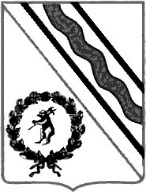 Администрация  Тутаевского  муниципального  районаПОСТАНОВЛЕНИЕот 25.09.2019  №  684-п -пг.ТутаевДолжность, Ф.И.О.,исполнителя и согласующих лицДата и время получения документаДата и время согласования (отказа в согласовании)Личная подпись, расшифровка (с пометкой «Согласовано», «Отказ в согласовании»)ЗамечанияНачальникотдела по ВМР, ГО и ЧСАдминистрации ТМРВ.В. Онучин Начальник юридического                     отделаАдминистративно-правового управленияАдминистрации ТМР В.В. Коннов Управляющий делами Администрации Тутаевского МР                    С.В. БалясниковаПервый заместитель Главы Администрации Тутаевского муниципального районаМ.К. Новикова